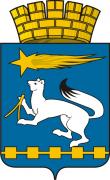 АДМИНИСТРАЦИЯ ГОРОДСКОГО ОКРУГА НИЖНЯЯ САЛДАП О С Т А Н О В Л Е Н И Е______________							                         № ________ Приложение к постановлению администрации городского округа Нижняя Салда от __________ № ________Приложение №2 к муниципальной программе «Гармонизация межнациональных  отношений, профилактика экстремизма и терроризма на территории городского округа Нижняя Салда на 2015 - 2020 годы»ПЛАН МЕРОПРИЯТИЙПО ВЫПОЛНЕНИЮ МУНИЦИПАЛЬНОЙ ПРОГРАММЫ«Гармонизация межнациональных отношений, профилактика экстремизма и терроризмана территории городского округа Нижняя Салда на 2015 - 2020 годы "О внесении изменений в муниципальную программу «Гармонизация межнациональных отношений, профилактика экстремизма и терроризма на территории городского округа Нижняя Салда на 2015 - 2020 годы», утвержденную постановлением администрации городского округа Нижняя Салда от 27.01.2016 № 28В соответствии со статьей 179 Бюджетного кодекса Российской Федерации, Федеральным законом от 25 июля 2002 года № 114-ФЗ «О противодействии экстремистской деятельности», Федеральным законом Российской Федерации от 06 октября 2003 года № 131-ФЗ «Об общих принципах организации местного самоуправления в Российской Федерации», Федеральным законом от 6 марта 2006 года № 35-ФЗ «О противодействии терроризму», Федеральным законом от 24 июля 2007 года № 211-ФЗ «О внесении изменений в отдельные законодательные акты Российской Федерации в связи с совершенствованием государственного управления в области противодействия экстремизму»,  Уставом городского округа Нижняя Салда, Порядком разработки, реализации и оценки эффективности муниципальных программ городского округа Нижняя Салда, утвержденным постановлением главы администрации Нижняя Салда от 29.10.2013 № 1055, в целях достижения межэтнического и межрелигиозного согласия и толерантности, формирования негативного отношения к экстремистским взглядам и проявлениям экстремизма, администрация городского округа Нижняя СалдаПОСТАНОВЛЯЕТ: Внести в муниципальную программу «Гармонизация межнациональных отношений, профилактика экстремизма и терроризма на территории городского округа Нижняя Салда на 2015 - 2020 годы», утвержденную постановлением администрации городского округа Нижняя Салда от 27.01.2016 № 28 «Об утверждении муниципальной программы «Гармонизация межнациональных отношений, профилактика экстремизма и терроризма на территории городского округа Нижняя Салда на 2015 - 2020 годы», следующие изменения:1) в паспорте программы строку «Объем финансирования программы по годам реализации» изложить в следующей редакции:«  ш»;2) дополнить таблицу «Ответственные исполнители  за реализацию мероприятий» раздела 3 строкой 32:«»;3) Приложение № 2 к муниципальной программе «Гармонизация межнациональных отношений, профилактика экстремизма и терроризма на территории городского округа Нижняя Салда на 2015 - 2020 годы» изложить в новой редакции (Приложение).Опубликовать настоящее постановление в газете «Городской вестник плюс» и разместить на официальном сайте городского округа Нижняя Салда.Контроль над исполнением настоящего постановления возложить на заместителя главы администрации городского округа Нижняя Салда             О.В. Третьякову. Глава городского округа                                                                   Е.В. Матвеева№   
строкиНаименование мероприятия/
Источники расходов    
на финансированиеОбъем расходов на выполнение мероприятия за счет   всех источников ресурсного обеспечения, рублейОбъем расходов на выполнение мероприятия за счет   всех источников ресурсного обеспечения, рублейОбъем расходов на выполнение мероприятия за счет   всех источников ресурсного обеспечения, рублейОбъем расходов на выполнение мероприятия за счет   всех источников ресурсного обеспечения, рублейОбъем расходов на выполнение мероприятия за счет   всех источников ресурсного обеспечения, рублейОбъем расходов на выполнение мероприятия за счет   всех источников ресурсного обеспечения, рублейОбъем расходов на выполнение мероприятия за счет   всех источников ресурсного обеспечения, рублейНомер строки 
   целевых   
показателей, 
на достижение
   которых   
 направлены  
 мероприятия№   
строкиНаименование мероприятия/
Источники расходов    
на финансированиевсего2015 год  2016 год2017 год2018 год2019 год2020 годНомер строки 
   целевых   
показателей, 
на достижение
   которых   
 направлены  
 мероприятия123456789101ВСЕГО ПО МУНИЦИПАЛЬНОЙ ПРОГРАММЕ, В ТОМ ЧИСЛЕ   1 220 181,00230 000,00220 000,00188 000,00171 456,00171 456,00239 269,002местный бюджет           1 220 181,00230 000,00220 000,00188 000,00171 456,00171 456,00239 269,003Прочие нужды, в том числе1 220 181,00230 000,00220 000,00188 000,00171 456,00171 456,00239 269,004местный бюджет           1 220 181,00230 000,00220 000,00188 000,00171 456,00171 456,00239 269,005Мероприятия 1. Проведение ежеквартальных заседаний антитеррористической комиссии по профилактике терроризма и ликвидации последствий его проявления; наблюдательного Совета по национальным вопросам и реализации социальной политики-------56Мероприятия 2.Составление плана работы  антитеррористической комиссии по профилактике терроризма и ликвидации последствий его проявления -------3,57Мероприятие 3.Проведение мониторинга правоприменительной практики в сфере противодействия экстремизму на территории Свердловской области с целью выработки предложений по совершенствованию законодательства и направление их в Межведомственную комиссию по противодействию экстремизму Российской Федерации-------38Мероприятие 4.Проведение мониторинга политических, социально-экономических и иных процессов на территории городского округа, оказывающих влияние на ситуацию в сфере профилактики экстремизма и терроризма.-------39Мероприятие 5. Проведение мониторинга ситуации в городском округе в сфере обеспечения прав граждан на свободу совести и вероисповедания, повышение эффективности проверок по обращениям граждан, в которых затрагиваются данные вопросы, принятие мер в соответствии с действующим законодательством-------310Мероприятие 6. Проведение мониторинга средств массовой информации и информационно-телекоммуникационных сетей с целью выявления фактов распространения материалов экстремистской направленности и последующего принятия решений в соответствии с действующим законодательством-------311Мероприятия 7.Организация взаимодействия с действующими на территории городского округа национальными, религиозными, ветеранскими и иными общественными объединениями и организациями в целях профилактики экстремизма и терроризма-------3, 712Мероприятие 8.Организация учебно-методических семинаров по вопросам профилактики экстремистских и террористических проявлений-------3, 713Мероприятие 9.Проведение комплекса мероприятий, направленных на недопущение и пресечение возможных экстремистских действий и групповых нарушений общественного порядка, возникающих на почве национальной или религиозной розни в ходе подготовки и проведения массовых мероприятий-------3, 714Мероприятие 10.Проведение профилактической работы с иностранными гражданами и работодателями, использующими иностранную рабочую силу-------3, 715Мероприятие 11.Проведение обучающих семинаров для работодателей, привлекающих и использующих иностранных работников на территории городского округа-------3, 716Мероприятие 12.Выявление и привлечение к установленной законом ответственности лиц, распространяющих печатную, кино-, фото-, аудио- и видеопродукцию, направленную на пропаганду фашизма, возбуждение социальной, расовой, национальной и религиозной розни, а также пропагандирующих фашизм, шовинизм, антисемитизм и национально-экстремистские взгляды-------317Мероприятие 13.Проведение оперативно-профилактических мероприятий по контролю за соблюдением иностранными гражданами, лицами без гражданства, должностными лицами и гражданами нормативно-правовых актов по вопросам въезда, пребывания и трудоустройства, а также правил регистрационного учета граждан на территории городского округа-------3, 718Мероприятие 14.Привлечение национальных, религиозных и иных общественных объединений для участия в создании здорового морально-психологического климата, обстановки толерантности, профилактики этнического и религиозного экстремизма в учреждениях образования, культуры-------919Мероприятие 15.Организация и проведение в образовательных учреждениях встреч с сотрудниками правоохранительных органов по разъяснению действующего законодательства, устанавливающего юридическую ответственность за совершение экстремистских действий-------3,720Мероприятие 16.Создание условий для участия молодых горожан в общественно-политической жизни, деятельности общественных объединений-------721Мероприятие 17.Создание условий для участия подростков в деятельности ученических органов самоуправления-------722Мероприятие 18.Организация и проведение спортивно-массовых мероприятий в целях формирования здорового образа жизни и включения молодёжи в социально-приемлемую деятельность.-------7,923Мероприятие 19. Размещение в СМИ города информации, призванной формировать в обществе отношения взаимоуважения и толерантности, снижения социального напряжения в целях профилактики экстремизма и терроризма -------7,924Мероприятие 20.Обеспечение дополнительными мерами антитеррористической и противодиверсионной защищенности объектов дошкольных образовательных учреждений (установка домофона)1 220 181,00230 000,00220 000,00188 000,00171 456,00171 456,00239 269,003.725Местный бюджет           1 220 181,00230 000,00220 000,00188 000,00171 456,00171 456,00239 269,0026Мероприятие 21.Проведение проверок объектов жизнеобеспечения, учреждений культуры, образования и спорта, здравоохранения, социальной защиты населения городского округа на предмет обеспечения антитеррористической защищенности.-------327Мероприятие 22.Участие в опретивно-профилактических мероприятиях "Неформал", "Школьник"-------728Мероприятие 23.Участие в проведении рейдов по выявлению несовершеннолетних, склонных к проявлениям экстремистских действий в рамках областной межведомственной комплексной профилактической операции "Подросток"-------729Мероприятие 24.Организация в летний период занятости подростков "группы риска", детей-сирот и детей, оставшихся без попечения родителей-------730Мероприятие 25.Организация и проведение городских краеведческих конкурсов, социальных проектов, конкурсов историко - краеведческих  исследовательских работ.-------3,931Мероприятие 26.Организация и проведение социальных акций антиэкстремистской тематики.-------732Мероприятие 27.Организация и проведение мероприятий, способствующих усилению патриотического воспитания несовершеннолетних-------3,933Мероприятие 28.Организация и проведение мероприятий, акция, направленных на культивирование особенных форм и традиций жизнедеятельности семьи, способствующих воспитанию здоровых образованных детей, взаимодействие младших и старших членов семьи, способствующих укреплению связи поколений-------3,934Мероприятие 29.Воспитание толерантного сознания через реализацию тем в учебных программах "Окружающий мир", "Обществознание"-------3,935Мероприятие 30.Организация и проведение "Уроков толерантности"-------3,936Мероприятие 31.Проведение лекций и бесед по вопросам толерантного отношения ко всем видам и формам инакомыслия, вероисповедания, национальности и разъяснению действующего законодательства, устанавливающего юридическую ответственность за совершение экстремистских действий-------3,937Мероприятие 32.Проведение разъяснительной работы через СМИ о необходимости проявления бдительности, своевременном оповещении специальных служб о подозрительных предметах.-------3